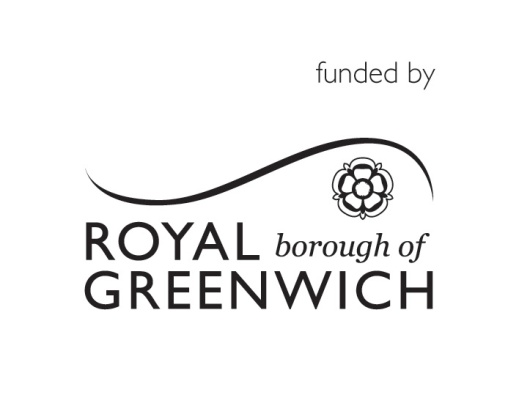 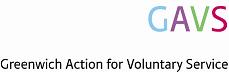 RBG Community Cohesion Small Grants Fund: Monitoring FormPlease fill in the monitoring form below and then send it to naomi.goldberg@gavs within one month of completing this project. You may wish to discuss how you will complete this form with your Development Officer at GAVS for some initial feedback before submitting. Tel 020 8309 8231 or email info@gavs.biz. About your groupAbout the project	The Local Community Project BudgetMonitoring:Please send your completed monitoring form  and additional monitoring information to Naomi.Goldberg@gavs.biz within one month of completing the projectName of your Group:	Main contact: Position in group:Email address of main contact:Main telephone number: Project Title Project Title Project Title Project Summary.  Project Summary.  Project Summary.  Which Priority did this project address?Which Priority did this project address?Supporting new and emerging communities to access servicesReducing social isolationSupporting individuals with specific disabilities e.g. autism, spina bifida etcSupporting the community and individuals to understand their rights under the Care ActPlease tell us what you delivered and anything that went particularly well   Please tell us what you delivered and anything that went particularly well   Please tell us what you delivered and anything that went particularly well   Tell us about any challenges or problems you encountered when delivering the projectTell us about any challenges or problems you encountered when delivering the projectHow many of the target groups set out below took part in your project this can be an approximationTarget groupNumber taking partOlder peopleMinority ethnic groupsLow income groupsPeople with  various disabilities People with  mental health problemsPeople with  a specific  disabilities  (please specify)People with  learning disabilitiesThe whole community Other (please specify)Other (please specify)Other (please specify)Which of these Outcomes did your Project contribute towards?(Please tick all that apply).People have an increased sense of self-worthReduced experience of inequalityAdults with disabilities and other vulnerable adults are more independentAdults with disabilities and other vulnerable adults have increased physical and mental well-beingMore adults with disabilities and other vulnerable adults are full and equal members of and contributors to societyFewer adults with disabilities and other vulnerable adults are socially isolated or excluded.Please describe the evidence you have that shows how you know that the project contributed towards the outcomes you have ticked e.g a summary of information in collated feedback sheets or via case studies. Please specify which outcome your evidence supports.Please describe the evidence you have that shows how you know that the project contributed towards the outcomes you have ticked e.g a summary of information in collated feedback sheets or via case studies. Please specify which outcome your evidence supports.Please describe the evidence you have that shows how you know that the project contributed towards the outcomes you have ticked e.g a summary of information in collated feedback sheets or via case studies. Please specify which outcome your evidence supports.Please describe what impact your project had on the people you worked with and the wider communityTotal Project Budget££Total Grant Provided by RBG££How much you spent?££Breakdown of spend:Breakdown of spend:Breakdown of spend:ItemItemCost £Please attach any monitoring information that you have and mark below the information you are providingPlease attach any monitoring information that you have and mark below the information you are providingData taken from sign up sheets/attendance listsData/information taken from surveys/interviewsBefore and after case studies (2 are required)Photos/videoCopies of receipts for any single item of expenditure over £500Other (please specify)